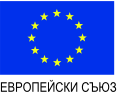 ФОНД ЗА ЕВРОПЕЙСКО ПОДПОМАГАНЕ НА НАЙ- НУЖДАЕЩИТЕ СЕ ЛИЦА	АГЕНЦИЯ ЗА СОЦИАЛНО ПОДПОМАГАНЕОПЕРАТИВНА ПРОГРАМА ЗА  ХРАНИ И/ИЛИ ОСНОВНО МАТЕРИАЛНО ПОДПОМАГАНЕИме на операцията: BG05FMOP001-5.001 „3.1 - Топъл обяд в условия на пандемията от COVID-19“Име на бенефициента:ОБЩИНА ЧИПРОВЦИНачало: 04.01.2021 год.Край: 10.12.2021 год.Стойност: 70389,00  лв.           Проекта се финансира от Фонда за европейско подпомагане на най-нуждаещите се лица по Оперативна програма за храни и/или основно материално подпомагане 2014-2020, в резултат от инициативата на Европейската комисия за  преодоляване на последствията от кризата чрез механизма REACT-EU.